PART-TIME VACANCYCAP is an award-winning national charity which works in partnership with local churches. We currently have a vacancy (to cover the Royal Borough of Kingston upon Thames) for a part-time Debt Coach to work for up 8 hours per week (two four-hour sessions; at least one in normal office hours) under the direction of the Centre Manager. Applicants must have a passion for the poor and for evangelism  (experience with working with those facing difficulties and the vulnerable would be desirable but not essential). It is likely that this position would commence as a voluntary one but we would aim to provide remuneration as funds allow.Many of our clients are vulnerable people in difficult situations and we want to walk alongside them, help them out of debt and show them the love of God. Our Centre has been open for seven years and during that time we have seen people become debt free and a number give their lives to Christ.Good IT, administrative and communication skills, ability to work alone and as part of a team, good time and task management and an ability to remain patient and flexible in stressful situations would be needed for this post. The Centre office is based at the hub church, St John’s New Malden, but much of the work is done in clients’ homes (all home visits are undertaken in pairs). We cover a wide area (Kingston, New Malden, Tolworth, Surbiton, Chessington, Raynes Park, Worcester Park) so applicants would need to have use of a car.The successful candidate would be expected to help promote the work of CAP locally and we have a local CAP strategy group which helps oversee the work and offers support to the Debt centre manager and coach. The process for appointment is somewhat unusual. Applicants will need the support of their church leader. Some members of the Strategy group will meet with you and, if all goes well, nominate you to be put forward to CAP Head Office for interview. It is CAP who appoint you (not the local churches or our local Strategy group), although you would be employed by our parish. If successful, training for the job would be given by CAP Head Office and post-holders are expected to attend additional training and annual conferences (expenses are paid for both)  Further details can be obtained from Phil Hutchinson (philipcap48@yahoo.com) or phone 0208 942 3942 (please leave a message if needs be).Candidates must be able to support CAP’s Statement of Faith (Our Faith | Christians Against Poverty (capuk.org)) and core values and complete an application for an enhanced DBS disclosure. The closing date for applications is 5 p.m. on Friday 5th March 2021.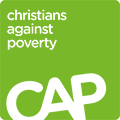 CHRISTIANS AGAINST POVERTYNEW MALDEN & KINGSTON DEBT CENTRE